ПРОТОКОЛ № 17заседания СоветаСаморегулируемой организации СОЮЗа«Гильдия архитекторов и проектировщиков Поволжья»г. Самара									15 мая 2018 г.Дата проведения:Место проведения:Время проведения:Присутствуют: Дата проведения:Место проведения:Время проведения:Присутствуют: 15 мая 2018 г.РФ, г. Самара, ул. Лесная, д. 2311:00Президент Саморегулируемой организации СОЮЗа «Гильдия архитекторов и проектировщиков Поволжья»Мусорин Александр КонстантиновичЧлены Совета Саморегулируемой организации СОЮЗа «Гильдия архитекторов и проектировщиков Поволжья»:Батяшин Сергей ИвановичВодославский Вячеслав МихайловичИванов Андрей ВалентиновичПечников Николай АнатольевичТетерин Игорь Дмитриевич15 мая 2018 г.РФ, г. Самара, ул. Лесная, д. 2311:00Президент Саморегулируемой организации СОЮЗа «Гильдия архитекторов и проектировщиков Поволжья»Мусорин Александр КонстантиновичЧлены Совета Саморегулируемой организации СОЮЗа «Гильдия архитекторов и проектировщиков Поволжья»:Батяшин Сергей ИвановичВодославский Вячеслав МихайловичИванов Андрей ВалентиновичПечников Николай АнатольевичТетерин Игорь ДмитриевичПриглашённые:Приглашённые:Генеральный директор  Зимина Вероника ГригорьевнаЗаместитель генерального директора Евстигнеева Ирина  ЕвгеньевнаНачальник методического отдела Шабанова Ольга ИвановнаНачальник юридического отдела Постнова Людмила ГеннадьевнаГенеральный директор  Зимина Вероника ГригорьевнаЗаместитель генерального директора Евстигнеева Ирина  ЕвгеньевнаНачальник методического отдела Шабанова Ольга ИвановнаНачальник юридического отдела Постнова Людмила ГеннадьевнаСовет открыл Президент Саморегулируемой организации СОЮЗа «Гильдия архитекторов и проектировщиков Поволжья» Мусорин Александр Константинович, который сообщил, что из 9 членов Совета в заседании участвуют 6 человек, что составляет 66% от общего числа членов Совета. Заседание Совета считается правомочным, т.к. на нем присутствует более половины членов Совета.Мусорин Александр Константинович объявил заседание Совета открытым, огласил присутствующих на заседании, представил секретаря заседания Шабанову Ольгу Ивановну, предложил  утвердить повестку дня заседания.Открытым голосованием Совет единогласно принял решение:Утвердить следующую повестку дня заседания:Приём юридических лиц, подавших заявление о вступлении в члены Саморегулируемой организации СОЮЗа  «Гильдия архитекторов и проектировщиков Поволжья».Утверждение документов СОЮЗа.Президент Мусорин А.К.  предложил приступить к работе по рассмотрению вопросов повестки дня заседания.Совет открыл Президент Саморегулируемой организации СОЮЗа «Гильдия архитекторов и проектировщиков Поволжья» Мусорин Александр Константинович, который сообщил, что из 9 членов Совета в заседании участвуют 6 человек, что составляет 66% от общего числа членов Совета. Заседание Совета считается правомочным, т.к. на нем присутствует более половины членов Совета.Мусорин Александр Константинович объявил заседание Совета открытым, огласил присутствующих на заседании, представил секретаря заседания Шабанову Ольгу Ивановну, предложил  утвердить повестку дня заседания.Открытым голосованием Совет единогласно принял решение:Утвердить следующую повестку дня заседания:Приём юридических лиц, подавших заявление о вступлении в члены Саморегулируемой организации СОЮЗа  «Гильдия архитекторов и проектировщиков Поволжья».Утверждение документов СОЮЗа.Президент Мусорин А.К.  предложил приступить к работе по рассмотрению вопросов повестки дня заседания.Совет открыл Президент Саморегулируемой организации СОЮЗа «Гильдия архитекторов и проектировщиков Поволжья» Мусорин Александр Константинович, который сообщил, что из 9 членов Совета в заседании участвуют 6 человек, что составляет 66% от общего числа членов Совета. Заседание Совета считается правомочным, т.к. на нем присутствует более половины членов Совета.Мусорин Александр Константинович объявил заседание Совета открытым, огласил присутствующих на заседании, представил секретаря заседания Шабанову Ольгу Ивановну, предложил  утвердить повестку дня заседания.Открытым голосованием Совет единогласно принял решение:Утвердить следующую повестку дня заседания:Приём юридических лиц, подавших заявление о вступлении в члены Саморегулируемой организации СОЮЗа  «Гильдия архитекторов и проектировщиков Поволжья».Утверждение документов СОЮЗа.Президент Мусорин А.К.  предложил приступить к работе по рассмотрению вопросов повестки дня заседания.Вопрос № 1 повестки дня:Приём юридических лиц, подавших заявление о вступлении в члены Саморегулируемой организации СОЮЗа «Гильдия архитекторов и проектировщиков Поволжья».Приём юридических лиц, подавших заявление о вступлении в члены Саморегулируемой организации СОЮЗа «Гильдия архитекторов и проектировщиков Поволжья».Приём юридических лиц, подавших заявление о вступлении в члены Саморегулируемой организации СОЮЗа «Гильдия архитекторов и проектировщиков Поволжья».Слушали:Заместителя генерального директора Евстигнееву И.Е., которая доложила о рассмотрении исполнительным органом Саморегулируемой организации СОЮЗа «Гильдия архитекторов и проектировщиков Поволжья» 2 заявлений о вступлении в члены Саморегулируемой организации СОЮЗа «Гильдия архитекторов и проектировщиков Поволжья» от следующих юридических лиц, представивших необходимый пакет документов: Закрытое акционерное общестов «Контакт-ТВ» (ИНН 1325128407) Общество с ограниченной ответственностью «СТРИВЕР» (ИНН 6311173960) По результатам обсуждения Советом принято решение:Заместителя генерального директора Евстигнееву И.Е., которая доложила о рассмотрении исполнительным органом Саморегулируемой организации СОЮЗа «Гильдия архитекторов и проектировщиков Поволжья» 2 заявлений о вступлении в члены Саморегулируемой организации СОЮЗа «Гильдия архитекторов и проектировщиков Поволжья» от следующих юридических лиц, представивших необходимый пакет документов: Закрытое акционерное общестов «Контакт-ТВ» (ИНН 1325128407) Общество с ограниченной ответственностью «СТРИВЕР» (ИНН 6311173960) По результатам обсуждения Советом принято решение:Заместителя генерального директора Евстигнееву И.Е., которая доложила о рассмотрении исполнительным органом Саморегулируемой организации СОЮЗа «Гильдия архитекторов и проектировщиков Поволжья» 2 заявлений о вступлении в члены Саморегулируемой организации СОЮЗа «Гильдия архитекторов и проектировщиков Поволжья» от следующих юридических лиц, представивших необходимый пакет документов: Закрытое акционерное общестов «Контакт-ТВ» (ИНН 1325128407) Общество с ограниченной ответственностью «СТРИВЕР» (ИНН 6311173960) По результатам обсуждения Советом принято решение:Формулировкарешения по вопросу № 1 повестки:Принять в члены Саморегулируемой организации СОЮЗа «Гильдия архитекторов и проектировщиков Поволжья» » с выдачей Уведомления о принятом решении следующие юридические лица:Закрытое акционерное общестов «Контакт-ТВ»  (ИНН 1325128407)Предоставить Закрытому акционерному общестову «Контакт-ТВ» право:осуществлять подготовку проектной документации в отношении объектов капитального строительства (кроме особо опасных, технически сложных и уникальных объектов, объектов использования атомной энергии) с Первым уровнем ответственности (стоимость работ по одному договору не превышает 25 миллионов рублей).Итоги голосования: «За»–6 голосов; «Против»–нет; «Воздержался»–нет.Решение принято единогласно.Общество с ограниченной ответственностью «СТРИВЕР»(ИНН 6311173960)Предоставить Обществу с ограниченной ответственностью «СТРИВЕР» право:осуществлять подготовку проектной документации в отношении объектов капитального строительства (кроме особо опасных, технически сложных и уникальных объектов, объектов использования атомной энергии) с Первым уровнем ответственности (стоимость работ по одному договору не превышает 25 миллионов рублей).Итоги голосования: «За»–6 голосов; «Против»–нет; «Воздержался»–нет.Решение принято единогласно.В соответствии с решением, принятым Общим собранием от 23 мая 2017 г. № 2/17 о страховании компенсационных фондов, «Положением о страховании членами Саморегулируемой организации СОЮЗа «Гильдия архитекторов и проектировщиков Поволжья» риска гражданской  ответственности, которая может наступить  в случае причинения вреда вследствие недостатков работ, которые оказывают влияние на безопасность объектов капитального строительства», указанные организации в течении семи рабочих дней должны заключить договор страхования гражданской ответственности.Итоги голосования: «За»– 6 голосов; «Против»– нет; «Воздержался» – нет.  Решение принято единогласно.Принять в члены Саморегулируемой организации СОЮЗа «Гильдия архитекторов и проектировщиков Поволжья» » с выдачей Уведомления о принятом решении следующие юридические лица:Закрытое акционерное общестов «Контакт-ТВ»  (ИНН 1325128407)Предоставить Закрытому акционерному общестову «Контакт-ТВ» право:осуществлять подготовку проектной документации в отношении объектов капитального строительства (кроме особо опасных, технически сложных и уникальных объектов, объектов использования атомной энергии) с Первым уровнем ответственности (стоимость работ по одному договору не превышает 25 миллионов рублей).Итоги голосования: «За»–6 голосов; «Против»–нет; «Воздержался»–нет.Решение принято единогласно.Общество с ограниченной ответственностью «СТРИВЕР»(ИНН 6311173960)Предоставить Обществу с ограниченной ответственностью «СТРИВЕР» право:осуществлять подготовку проектной документации в отношении объектов капитального строительства (кроме особо опасных, технически сложных и уникальных объектов, объектов использования атомной энергии) с Первым уровнем ответственности (стоимость работ по одному договору не превышает 25 миллионов рублей).Итоги голосования: «За»–6 голосов; «Против»–нет; «Воздержался»–нет.Решение принято единогласно.В соответствии с решением, принятым Общим собранием от 23 мая 2017 г. № 2/17 о страховании компенсационных фондов, «Положением о страховании членами Саморегулируемой организации СОЮЗа «Гильдия архитекторов и проектировщиков Поволжья» риска гражданской  ответственности, которая может наступить  в случае причинения вреда вследствие недостатков работ, которые оказывают влияние на безопасность объектов капитального строительства», указанные организации в течении семи рабочих дней должны заключить договор страхования гражданской ответственности.Итоги голосования: «За»– 6 голосов; «Против»– нет; «Воздержался» – нет.  Решение принято единогласно.Принять в члены Саморегулируемой организации СОЮЗа «Гильдия архитекторов и проектировщиков Поволжья» » с выдачей Уведомления о принятом решении следующие юридические лица:Закрытое акционерное общестов «Контакт-ТВ»  (ИНН 1325128407)Предоставить Закрытому акционерному общестову «Контакт-ТВ» право:осуществлять подготовку проектной документации в отношении объектов капитального строительства (кроме особо опасных, технически сложных и уникальных объектов, объектов использования атомной энергии) с Первым уровнем ответственности (стоимость работ по одному договору не превышает 25 миллионов рублей).Итоги голосования: «За»–6 голосов; «Против»–нет; «Воздержался»–нет.Решение принято единогласно.Общество с ограниченной ответственностью «СТРИВЕР»(ИНН 6311173960)Предоставить Обществу с ограниченной ответственностью «СТРИВЕР» право:осуществлять подготовку проектной документации в отношении объектов капитального строительства (кроме особо опасных, технически сложных и уникальных объектов, объектов использования атомной энергии) с Первым уровнем ответственности (стоимость работ по одному договору не превышает 25 миллионов рублей).Итоги голосования: «За»–6 голосов; «Против»–нет; «Воздержался»–нет.Решение принято единогласно.В соответствии с решением, принятым Общим собранием от 23 мая 2017 г. № 2/17 о страховании компенсационных фондов, «Положением о страховании членами Саморегулируемой организации СОЮЗа «Гильдия архитекторов и проектировщиков Поволжья» риска гражданской  ответственности, которая может наступить  в случае причинения вреда вследствие недостатков работ, которые оказывают влияние на безопасность объектов капитального строительства», указанные организации в течении семи рабочих дней должны заключить договор страхования гражданской ответственности.Итоги голосования: «За»– 6 голосов; «Против»– нет; «Воздержался» – нет.  Решение принято единогласно.В соответствии с Положением о членстве в Саморегулируемой организации СОЮЗе «Гильдия архитекторов и проектировщиков Поволжья», в том числе о требованиях к членам  саморегулируемой организации, о размере, порядке расчета и уплаты вступительного взноса, членских взносов» данное решение  вступает в силу со дня уплаты в полном объеме взноса (взносов) в компенсационный фонд (компенсационные фонды) СРО, а также вступительного взноса в саморегулируемую  организацию  при условии их уплаты  в течение семи рабочих дней со дня получения Уведомления.Итоги голосования: «За»– 6 голосов; «Против»– нет; «Воздержался» – нет.  Решение принято единогласно.В соответствии с Положением о членстве в Саморегулируемой организации СОЮЗе «Гильдия архитекторов и проектировщиков Поволжья», в том числе о требованиях к членам  саморегулируемой организации, о размере, порядке расчета и уплаты вступительного взноса, членских взносов» данное решение  вступает в силу со дня уплаты в полном объеме взноса (взносов) в компенсационный фонд (компенсационные фонды) СРО, а также вступительного взноса в саморегулируемую  организацию  при условии их уплаты  в течение семи рабочих дней со дня получения Уведомления.Итоги голосования: «За»– 6 голосов; «Против»– нет; «Воздержался» – нет.  Решение принято единогласно.В соответствии с Положением о членстве в Саморегулируемой организации СОЮЗе «Гильдия архитекторов и проектировщиков Поволжья», в том числе о требованиях к членам  саморегулируемой организации, о размере, порядке расчета и уплаты вступительного взноса, членских взносов» данное решение  вступает в силу со дня уплаты в полном объеме взноса (взносов) в компенсационный фонд (компенсационные фонды) СРО, а также вступительного взноса в саморегулируемую  организацию  при условии их уплаты  в течение семи рабочих дней со дня получения Уведомления.Итоги голосования: «За»– 6 голосов; «Против»– нет; «Воздержался» – нет.  Решение принято единогласно.Вопрос № 2 повестки дня:Слушали:Слушали:Формулировкарешения по вопросу № 2 повестки:Утверждение документов СОЮЗаЗаместителя генерального директора СОЮЗа  Евстигнееву И.Е., которая  доложила, что  в соответствии с требованиями действующих  нормативных актов в области саморегулирования проведена актуализация документов СОЮЗа, регламентирующих его деятельность, в связи с чем  разработаны 2 Положения СОЮЗа в новой редакции. Проекты Положений  размещены на сайте для ознакомления  и обсуждения членами СРО. Замечаний по документам не поступало.Предлагается утвердить  следующие документы:1. СРО-ГАПП-П-11-2018-02 Положение о контроле саморегулируемой организацией СОЮЗом «Гильдия архитекторов и проектировщиков Поволжья» за деятельностью своих членов2. СРО-ГАПП-С-05-2018-02 Положение о специализированном органе, по рассмотрению дел о применении в отношении членов Саморегулируемой организации СОЮЗа «Гильдия архитекторов и проектировщиков Поволжья» мер дисциплинарного воздействия.Президента Мусорина А.К., члена Совета Иванова А.В.По результатам обсуждения Советом принято решение:Утвердить следующие документы СОЮЗа:СРО-ГАПП-П-11-2018-02 Положение о контроле саморегулируемой организацией СОЮЗом «Гильдия архитекторов и проектировщиков Поволжья» за деятельностью своих членов.Итоги голосования: «За»– 7 голосов; «Против»–нет; «Воздержался»–нет. Решение принято единогласно.СРО-ГАПП-С-05-2018-02 Положение о специализированном органе, по рассмотрению дел о применении в отношении членов Саморегулируемой организации СОЮЗа «Гильдия архитекторов и проектировщиков Поволжья» мер дисциплинарного воздействия.Итоги голосования: «За»– 7 голосов; «Против»–нет; «Воздержался»–нет. Решение принято единогласно.Утверждение документов СОЮЗаЗаместителя генерального директора СОЮЗа  Евстигнееву И.Е., которая  доложила, что  в соответствии с требованиями действующих  нормативных актов в области саморегулирования проведена актуализация документов СОЮЗа, регламентирующих его деятельность, в связи с чем  разработаны 2 Положения СОЮЗа в новой редакции. Проекты Положений  размещены на сайте для ознакомления  и обсуждения членами СРО. Замечаний по документам не поступало.Предлагается утвердить  следующие документы:1. СРО-ГАПП-П-11-2018-02 Положение о контроле саморегулируемой организацией СОЮЗом «Гильдия архитекторов и проектировщиков Поволжья» за деятельностью своих членов2. СРО-ГАПП-С-05-2018-02 Положение о специализированном органе, по рассмотрению дел о применении в отношении членов Саморегулируемой организации СОЮЗа «Гильдия архитекторов и проектировщиков Поволжья» мер дисциплинарного воздействия.Президента Мусорина А.К., члена Совета Иванова А.В.По результатам обсуждения Советом принято решение:Утвердить следующие документы СОЮЗа:СРО-ГАПП-П-11-2018-02 Положение о контроле саморегулируемой организацией СОЮЗом «Гильдия архитекторов и проектировщиков Поволжья» за деятельностью своих членов.Итоги голосования: «За»– 7 голосов; «Против»–нет; «Воздержался»–нет. Решение принято единогласно.СРО-ГАПП-С-05-2018-02 Положение о специализированном органе, по рассмотрению дел о применении в отношении членов Саморегулируемой организации СОЮЗа «Гильдия архитекторов и проектировщиков Поволжья» мер дисциплинарного воздействия.Итоги голосования: «За»– 7 голосов; «Против»–нет; «Воздержался»–нет. Решение принято единогласно.Утверждение документов СОЮЗаЗаместителя генерального директора СОЮЗа  Евстигнееву И.Е., которая  доложила, что  в соответствии с требованиями действующих  нормативных актов в области саморегулирования проведена актуализация документов СОЮЗа, регламентирующих его деятельность, в связи с чем  разработаны 2 Положения СОЮЗа в новой редакции. Проекты Положений  размещены на сайте для ознакомления  и обсуждения членами СРО. Замечаний по документам не поступало.Предлагается утвердить  следующие документы:1. СРО-ГАПП-П-11-2018-02 Положение о контроле саморегулируемой организацией СОЮЗом «Гильдия архитекторов и проектировщиков Поволжья» за деятельностью своих членов2. СРО-ГАПП-С-05-2018-02 Положение о специализированном органе, по рассмотрению дел о применении в отношении членов Саморегулируемой организации СОЮЗа «Гильдия архитекторов и проектировщиков Поволжья» мер дисциплинарного воздействия.Президента Мусорина А.К., члена Совета Иванова А.В.По результатам обсуждения Советом принято решение:Утвердить следующие документы СОЮЗа:СРО-ГАПП-П-11-2018-02 Положение о контроле саморегулируемой организацией СОЮЗом «Гильдия архитекторов и проектировщиков Поволжья» за деятельностью своих членов.Итоги голосования: «За»– 7 голосов; «Против»–нет; «Воздержался»–нет. Решение принято единогласно.СРО-ГАПП-С-05-2018-02 Положение о специализированном органе, по рассмотрению дел о применении в отношении членов Саморегулируемой организации СОЮЗа «Гильдия архитекторов и проектировщиков Поволжья» мер дисциплинарного воздействия.Итоги голосования: «За»– 7 голосов; «Против»–нет; «Воздержался»–нет. Решение принято единогласно.Решение по всем вопросам повестки дня заседания Совета Саморегулируемой организации СОЮЗа «Гильдия архитекторов и проектировщиков Поволжья»  приняты.Президент Мусорин А.К. объявил о закрытии заседания.Решение по всем вопросам повестки дня заседания Совета Саморегулируемой организации СОЮЗа «Гильдия архитекторов и проектировщиков Поволжья»  приняты.Президент Мусорин А.К. объявил о закрытии заседания.Решение по всем вопросам повестки дня заседания Совета Саморегулируемой организации СОЮЗа «Гильдия архитекторов и проектировщиков Поволжья»  приняты.Президент Мусорин А.К. объявил о закрытии заседания.Председатель заседания: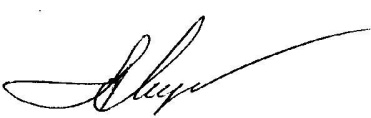 /Мусорин А. К./Секретарь заседания: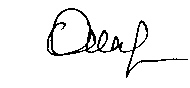 /Шабанова О.И./